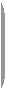 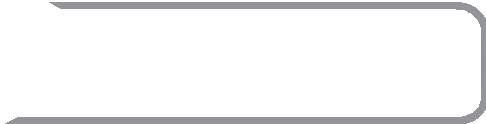 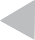 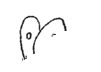 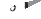 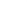 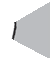 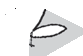 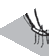 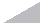 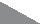 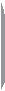 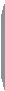 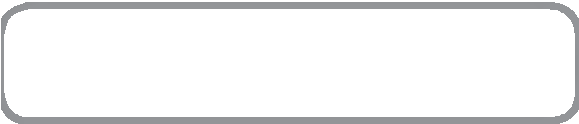 Nombre: ____________________________________ Observa las imágenes y menciona el nombre de cada una. Busca en la sopa de letras los nombres de las imágenes y rodéalas con rojo. Copia cada palabra en la línea correspondiente. Colorea las  imágenes.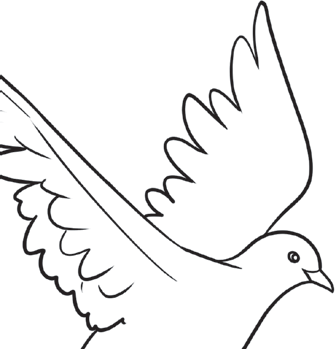 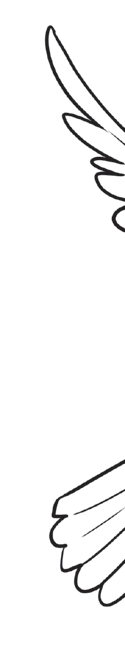 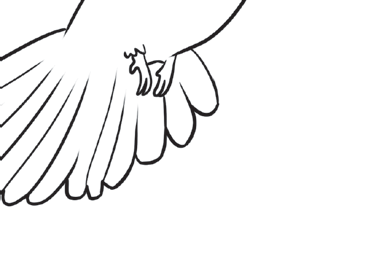 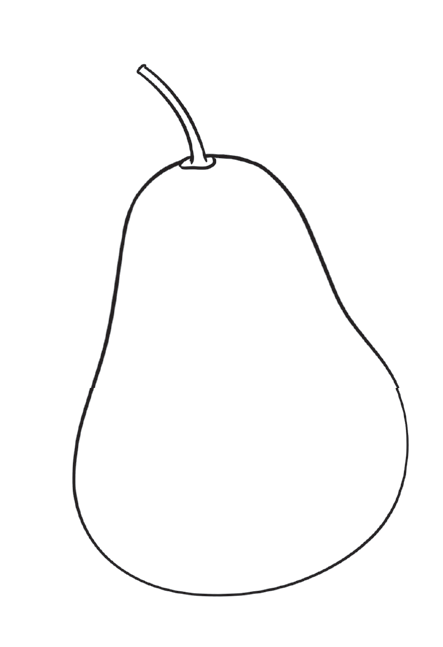 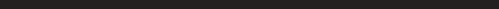 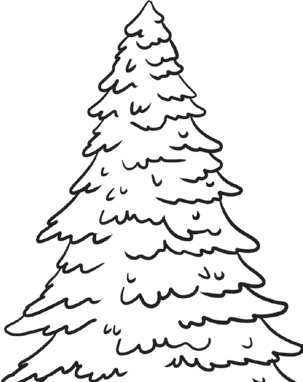 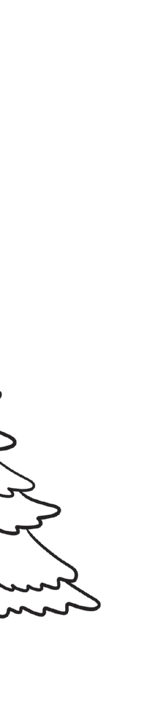 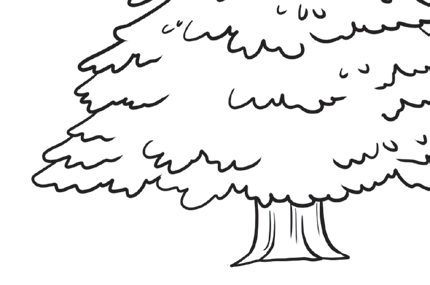 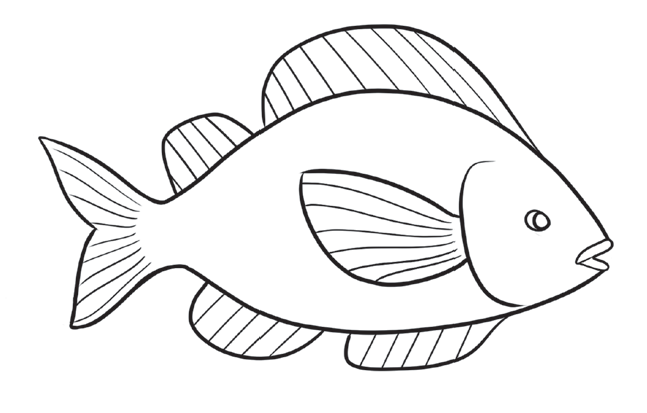 © EDELVIVES/MATERIAL FOTOCOPIABLE AUTORIZADOpeztrpinocwoperagusipalomat